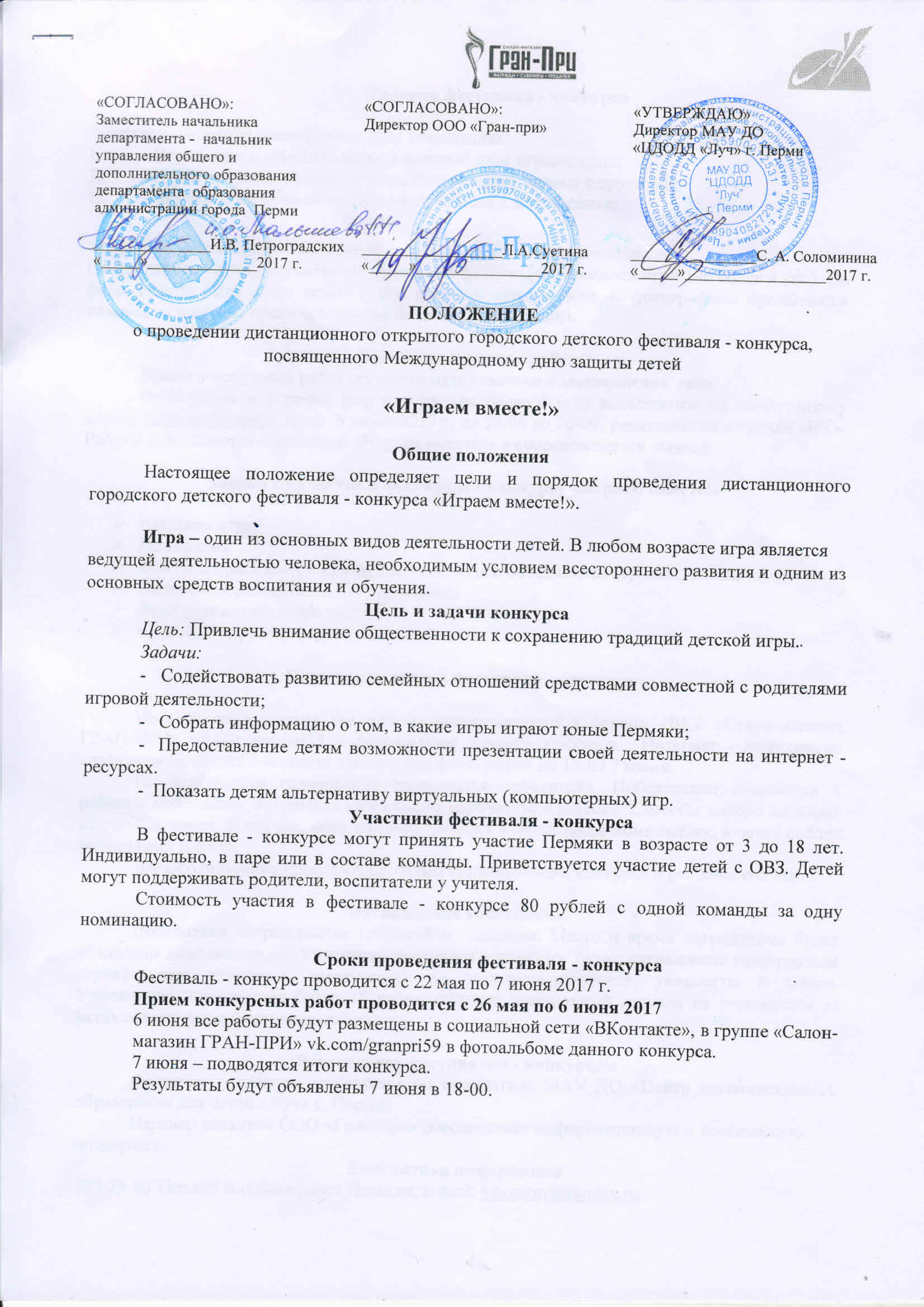 Условия фестиваля - конкурсаФестиваль - конкурс проводится в трех номинациях: «Играю сам с собой!» - игры, в которые дети играют одни;«Наша дружная игра» - игры, в которые дети играют с друзьями; «Играем всей семьей!» - игры популярные в вашей семье;Участники могут заявиться и прислать работы в нескольких номинациях.На фестиваль - конкурс участники высылают фотографии процесса игры (не более 4 шт.). На фото должно быть четко видно с кем и во что играют дети. К фотографиям прилагаются название и краткие правила игры (не более 6 предложений). Прием конкурсных работПрием конкурсных работ осуществляется только в электронном виде.Фотографии в формате jpeg или jpg (не более 4 шт.) высылаются по электронному адресу kexperm@yandex.ru. с пометкой «Играем вместе!» и сопровождается заявкой. Организаторы конкурса оставляют за собой право отбора конкурсных работ. Работы не соответствующие задачам конкурса не принимаются к рассмотрению. При поступлении заявки организаторы оформляют фотографии в фото-коллаж и уже в обработанном виде размещают их в группе «ВК»  «Салон-магазин ГРАН-ПРИ» vk.com/granpri59 в альбоме «Играем вместе!» по мере поступления с 26 мая по 6 июня 2017Размещение работ заканчивается 6 июня 2017 г. в 15.00. Заявка на участие в фестивале - конкурсе «Играем вместе!»Название игрыНоминацияФИО и возраст автора или название детского объединения (группы, коллектива)Название образовательного учрежденияФИО руководителя (родителя)«E-mail» - адрес электронной почтыПодведение итогов фестиваля - конкурсаИтоги подводятся по результатам Интернет - голосования. Интернет - голосование «лайками» проходит с момента публикации фотографий до 15-00 7 июня. По результатам голосования выявляются победители. Победителем становится 1 работа в номинации, набравшая наибольшее количество «лайков». Способы набора «лайков» не учитываются. В случае, если команда победит в нескольких номинациях, в зачет пойдет только одна победа. Лайк-голосование проводится с целью популяризации конкурса и решения его задач.Также будут выявлены и награждены: самая активная команда и самое активное учреждение, приславшие наибольшее количество конкурсных работ. Награждение участников.Победители награждаются грамотой и подарком. Место и время награждения будет объявлено дополнительно. Участники фестиваля - конкурса будут награждены электронным сертификатом участника, высланными на электронную почту, указанную в заявке. Учреждения, приславшие более 15 работ, получат электронный диплом на учреждение за активное участие в фестивале -конкурсе. Руководство фестивалем - конкурсомФестиваль - конкурс проводится по инициативе МАУ ДО «Центр дополнительного образования для детей «Луч» г. Перми.Партнер конкурса ООО «Гран-при» обеспечивает информационную и техническую поддержку.Контактная информация290-29-90 Татьяна Владимировна Иванова, e-mail: kexperm@yandex.ruФинансовые условия фестиваля - конкурса.Расходы, связанные с организацией фестиваля - конкурса и приобретением призов, осуществляются за счет организационного взноса участников. Стоимость участия составляет 80 рублей за одну команду. Одна конкурсная работа (игра) – один платёж. Оплата производится только по безналичному расчету: (Приложение № 1).Приложение № 1Способ оплатыЧерез партнера игры ООО «Гран-при» Общество с ограниченной ответственностью «Гран-при»ИНН 5907049575 КПП 590701001Западно -Уральский банк ПАО СбербанкБИК 045773603К.сч. 30101810900000000603Р.Сч. 40702810649090077184ФИО: плательщикаАдрес: свой адрес или адрес учрежденияДополнительная информация: Играем. За: ФИО или Название команды.   Сумма: 80 рублей.Если вы, по каким-либо причинам не можете оплатить заявку, обратитесь к нам: kexperm@yandex.ru или 2-90-29-90 мы вам поможем.